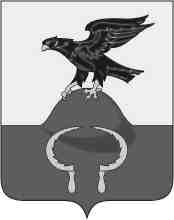 ОТДЕЛ ОБРАЗОВАНИЯ ТАМАЛИНСКОГО РАЙОНАПЕНЗЕНСКОЙ  ОБЛАСТИ ПРИКАЗ      Об утверждении  Порядка организации бесплатного горячего питания обучающихся, получающих начальное общее образование в муниципальных общеобразовательных организациях Тамалинского района Пензенской области.от 26  августа 2020 г.                          р.п. Тамала                                        № 73На  основании письма Министерства образования Пензенской области  №3420ин/01-15 от 20.08.2020, в соответствии с Постановлением Правительства РФ от 20 июня 2020 г. № 900 «О предоставлении бесплатного питания для школьников младших классов»Приказываю:Утвердить  Порядок организации бесплатного горячего питания обучающихся, получающих начальное общее образование в муниципальных общеобразовательных организациях Тамалинского района Пензенской области (Приложение).Контроль за исполнением настоящего приказа оставляю за собой.     И.о. Начальника отдела образования                                        А.Н. ПыльцовС приказом ознакомлены:   ___________ Абрамова О.А.     	 __________  Кабалина Т.В.                                                ___________ Кузнецов А.И.                                               ___________ Сорокина И.С.                                               ___________ Цыбяков А.А.	                                               ___________ Цаплин В.В.Приложение  к Приказу Отдела образования Тамалинского района Пензенской	 области от 26.08.2020 № 73Порядок организации бесплатного горячего питания обучающихся, получающих начальное общее образование в муниципальных общеобразовательных организациях Тамалинского района Пензенской областиОбщие положения.Настоящий Порядок  организации бесплатного горячего питания  обучающихся общеобразовательных организаций Тамалинского района Пензенской области  определяет организацию питания  обучающихся, получающих начальное общее образование в муниципальных общеобразовательных организациях Тамалинского района Пензенской области.Питание  организуется  общеобразовательной организацией самостоятельно.Порядок организации  питания обучающихся,  получающих начальное общее образование. Администрация общеобразовательной организации обеспечивает принятие организационно-управленческих решений,  направленных на обеспечение горячими завтраками обучающихся, принципов и санитарно-гигиенических основ  здорового питания, ведение консультационной и разъяснительной работы с родителями (законными представителями) обучающихся.Бесплатное горячее питание  предоставляется из расчета стоимости  одного горячего питания (условного (минимального) набора продуктов питания) на 1 обучающегося в день 50,93 рубля.Бесплатное горячее питание предоставляется в виде горячего завтрака (горячее блюдо и напиток).Меню горячего питания разрабатывается в соответствии с требованиями СанПиН 2.4.5.2409-08 «Санитарно-эпидемиологические требования к организации питания обучающихся в общеобразовательных учреждениях, учреждениях начального и среднего профессионального образования» и согласуется в ТО Роспотребнадзора.В случае необходимости  разрабатывается, утверждается и согласуется меню для детей, нуждающихся в специализированном питании.Меню размещается на сайте образовательной организации в доступном для всех участников образовательного процесса виде и удобном для ознакомления формате.В случае отсутствия обучающегося в общеобразовательной организации или отказа (в письменной форме) от предлагаемого горячего завтрака  денежная компенсация  родителям (законным представителям) не выплачивается.Контроль  за организацией бесплатного питания.Руководитель  общеобразовательной организации обеспечивает организацию и проведение производственного контроля за качеством продуктов питания и услуги по организации питания.В общеобразовательной организации приказом руководителя из числа работников назначается ответственный за организацию питания обучающихся.Руководитель общеобразовательной организации регулярно осуществляет мониторинг  охвата обучающихся горячим питанием. В общеобразовательной организации организуется общественный родительский контроль.